Helen introduced Andrew Lewis – Veteran’s Last Patrol. Andre spoke to their mission.Opening Ceremony-Commandant Helen Breen opened the meeting at 1000.	Sgt. At Arms Tracy Talley led the Pledge of Allegiance and Marine Hymn.	Chaplain Kevan Waiters led the opening prayer.Introduction of Dignitaries- Commandant Breen	NVC-SE Division and Past Dept. Cmdt., and Dept. Paymaster, Jerry Holt	Chief of Staff for Ntl. Cmdt. Johnny Baker, Past Cmdt. of PA, Past NVC NE Div. Jim Powell	Past National Vice Cmdt., SE Division, Jim Smith	National Vice Chief Devil Dog, Past Dept. Commandant and Past Pack Leader Jim Stone	Sergeant-at-Arms, SE Division, Michael Cortright	Past Vice Chief Devil Dog, SE Division and Past Pack Leader Dan HoffmanRoll Call of Officers- Adjutant Stone	Commandant Helen Breen			present		Sr. Vice Jim Powell				present		Jr. Vice Frank Faulkner			excused- sick			Judge Advocate Claude Davis III		present	Adjutant Deborah Stone			present	Paymaster Jerry Holt 				present			Chaplain Kevan Waiters			present		Sgt. At Arms Jimmy Fogle			present		Past Dept. Commandant Jim Stone                present		Web Sergeant/3rd Year Trustee Jim Breen	present	2nd Year Trustee Todd Alexander 		excused- sick	1st Year Trustee Dan Hoffman		present	District 1 Vice Cmdt. Hadji Harper		present	District 2 Vice Cmdt. Gary Jackson		present	District 3 Vice Cmdt Tracey Talley		present	District 4 Vice Cmdt Jimmy Fogle		excused- sick		Roll Call of Detachments	Det 410/Julian Dusenbury		 		Robert Morgan/Adjutant	Det 803/Low Country					Kevin Patton	Det 829/Palmetto Marines				Keith Martin	Det 873/Grand Strand					Greg Price	Det 939/James Hammons				Robert Neal 	Det 1105/Owens Kennemore				Jeff Crouch/Det. Sr. Vice Cmdt.	Det 1106/Upstate Marines				Julie Harper	Det 1112/Lakeland Marines				Sammy Lewis	Det 1123/Olde English Leathernecks			Richard O’Connell	Det 1131/Lewis G Watkins				Tim Alexander-absent-sick	Det 1132/Riverfront Marines		 		Linda Roach	Det 1134/Hutchings-Caldwells			Chuck Davis	Det 1141/Speedy Wilson				Beulah Scott	Det 1145/James Howe-Luke Cisson			Craig Bayliff-absent	Det 1146/Kershaw Cty Leathernecks			Wayne Farmer	Det 1154/Yellow Footprints				John Stump	Det 1169/Lancaster Cty Leathernecks		Kevan Waiters	Det 1194/Broad River Leathernecks			Frank Sossaman-absent	Det 1202/Sumter					Harry Thompson-Chaplain	Det 1219/Great Pee Dee Devil Dogs			Lixander Henry	Det 1227/Barnwell Cty Leathernecks			Nigel Abner-absent	Det 1259/Greater Orangeburg Leathernecks   	Willie Dash 	Det 1432/Little River					Tracy TalleyAdjutant Stone reported there is a quorum present required by Dept. Bylaws.Report of Adjutant -Deborah StonePlease use the adjutant@mcleaguesc.org for ROI’sMinutes from the last meeting were emailed out.Motion to accept 1st    Tracy Talley/1432   2nd        Rich O’Connell/1123    Discussion: none   Vote: Motion PassedReport of Paymaster – Jerry HoltFinancial Report- Beg Balance 12/1- $5,9116.55, End Balance- $6,427.05			        Income - $770.75, Expenses - $260.25Eagle Coins- Have MCL Log and BSA Eagle on back. $6.50 each100th Anniversary Coins - $10.00, 100th Anniversary Ribbons - $6.00 License SF plates income- $20 for new, $25 for renewalReceived $500 from Pound 340 and SC Pack.Marine Corps Mobile App – Need Profile # from your paymaster. *TACOM Inventory- it no longer needs notarized. Can now do online. (link on Dept. page) or you can call them, and they will email the link to you. Must report to police if they have been stolen/missing, then report to Tacom. Email: usarmy.detroit.tacom.mbx.ilsc-donations@army.mil . Phone # 586-282-9861Member Portal – Det. Paymaster’s give out the profile number to members and they can change name, add or phone/emails on the app. Please do not send in a transmittal for these items. Delinquent Members -To keep number/yrs of service, must collect back dues. If want to start over, they must fill out a new app, and show dd-214 again and will receive a new number.Online dues submission- 6/23 Dets. are using the online SC Dues Transmittal. To use Ach transfer is .25 per transmittal. If you use a debit card, the fee is 3-4%. Make sure to print out confirmation. If ready to use, please contact Jerry. **Motion to accept 1st      Jim Powell/1432     2nd    Tracy Talley/1432   Discussion: none   Vote: Motion passed pending audit.Chaplain- Kevan WaitersNotice of Death -Det. Chaplains send to Dept Chaplain and Det. Paymasters send to Dept Paymaster on a transmittal. National website has the form -Member Library password is not public -dd4Deaths since Dept Convention.Fredrick Florian 1146				William D Smith 1141William Garner 410				Ronald Bode 1131Ray Honeycutt 1105				Ed Russell Jr 1154Joseph Colwell 873				Jimmy Miller 1146Wanda Sweet 1169				George Palmer 1141Michael Shaw 1146				James Wilder 1146James Striss 1106Recognize your Veterans, keep everyone in Prayers, visit them/call themReport of Officers	Commandant Helen BreenDept. Convention Update- Ntl. Cmdt. Warren Griffin has accepted the invitation.Update your Detachment’s meeting times on the website.Voting Strength - Date on 3/31 roll for Delegates. (last page)Raffle tickets are still available for a 3-night stay and are $5 each. See Sgt at Arms for tickets. Drawing will be held at the end of the April quarterly.Mid-Winter Feb 22-24 @ Pentagon SheratonSoutheast Division Chattanooga, TN. Mar 15-17.  Link on Dept website.SE Div. MOY/AOY are on the website. See details. Each Detachment should submit for these.	Sr. Vice Jim PowellNational Jr. Vice Cmdt. Citation with Ribbon: Det 1112-105.7%, Det 1154 – 101.32% & Dept. of SC ***Distinguished Service- Buddy FergusonRaffle Fundraiser Tickets- $5/each. $3 to Dept/$2 for Detachment. If you need more tickets call me.AOY/MOY Submissions- National website info for theirs. Dept website has info for Department. Send nominations to me for Department.Mid-Year Reports due. 14/23 has participated so far. Need ASAP for Mid-Winter.National Awards are available for Detachments/Members. (unit awards)	Jr Vice Frank Faulkner- absentJudge Advocate Claude Davis III –Election time- Caution when you are wearing MCL attire. Can wear Marine covers/shirts to rallies, just not MCL. Could put your Charter/Dept. in jeopardy.Bylaw changes due by March 15th to Adjutant. Then email to Det. JADept. SOP- Hosting Detachment will get the $10.00 registration fee, $5 if up to 2 weeks early, late is $15.Sergeant at Arms 10 minute recessReports of District Vice CommandantsDistrict 1 Hadji Harper -Members need covers-only uniform item.  Have visited 3 of the 7. Need info for the remaining 4. 1145 is struggling with recruiting. 1106 T4T, fundraising and Memorial Day. 1105 T4T and community service	District 2 Gary Jackson-Will start as soon as swore inDistrict 3 Tracey Talley – 3 out of 4. 410 has MOH member and 4 Corpsman on Charter, 1432 has done Belk sale 2 times.District 4 Jimmy Fogle -absentCorrespondence- NoneReports of Standing Committees	JROTC Awards- John MarcucciThey select the student to receive the award, you fill out certificate. There is a template.AF JROTC- will not allow them to wear Award but will take the certificate.If you need any medals, call him. Young Marines- James Roberts absentHis Unit has 1st day of training.  Jeff Crouch/Det 1105 Sr Vice- Participated in many events in their community. Grand Total hours for all 4 Units - 4,611 up from 4,310 last yearConvention Report- Tim CallahanLink has gone out for the hotel and registration.Ad form copy passed out and is online.Delegate form end of April. Web Sergeant – Jim BreenDet. Paymaster/Adjutant-Update Officer emails. Contact me if you need to get on.Past MOY will get with me at Convention to judge the MOY/AOY submissions. Send your submissions 30 days prior to the Convention. Only 5 submissions last year.Unfinished BusinessCmdt. Breen swore in DVC 1 Hadji Harper, DVC 2 Gary Morgan Good of the League- Ernest Matzinger/1141 - DOD Get Blue Card-no expiration. All others will expire in 2026. Go to any DOD installation or base. The card belongs to the US Govt. Will not have ss# anymore, but 2 pics and no signature. Appts are booked out a year but do take walk-ins. In Columbia on FT Jackson at Gate 2/Strom Bldg 5450. Will run background if your spouse gets theirs and will be good for 3 years.Cathy Stump/1154 – Feb 9 20 yr Det. Celebration- Grad, Recruit Chapel, Colors and Reception at AMVETS.  1st Cmdt – Don Garland will be speaker. Send RSVP attendee information to (cmstump1024@gmail.com)Kevan waiters/1169- was the Guest Speaker @ 410. Kevan was DI Instructor for their 1st Sgt. He was also Speaker @1169’s Birthday as well.Sammy Lewis/1112- Brag on their MC Ball.AnnouncementsTodd Alexander volunteered to be Marksmanship Program CoordinatorClosing-1219	Commandant Breen instructed Sgt-At-Arms Talley to Retire the Colors. Hand salute.	Chaplain Waiters led us in prayer.	Senior Vice Powell performed the last duties of his post.	Commandant Breen directed the Sgt at Arms to close the meeting.Sgt. At Arms Fogle, by authority of the Commandant, closed the meeting until April 20, 2024 at the American Legion, 200 Pickens St., Columbia @ 100050/50 Drawing Lanzie Brown   $ 91 Dept/90 Lanzie           *	Marine Corps League Mobile APP**	Paymasters Presentation (attached as a pdf)***	National Jr. Vice Commandant Unit Citation – Dept. of SC and ribbon.****    Meeting FinancialsIncome								Meals		$378 (27 * $14/ea)		50/50      	    91		Eagle Coins	  129		Powell		  500   		Contributions for Shriners reimbursement		SC Pack	  500		Total		$1598		Expense		Cost of Meal  	 $540		Rent to Post 6    100*****   Sign in sheets.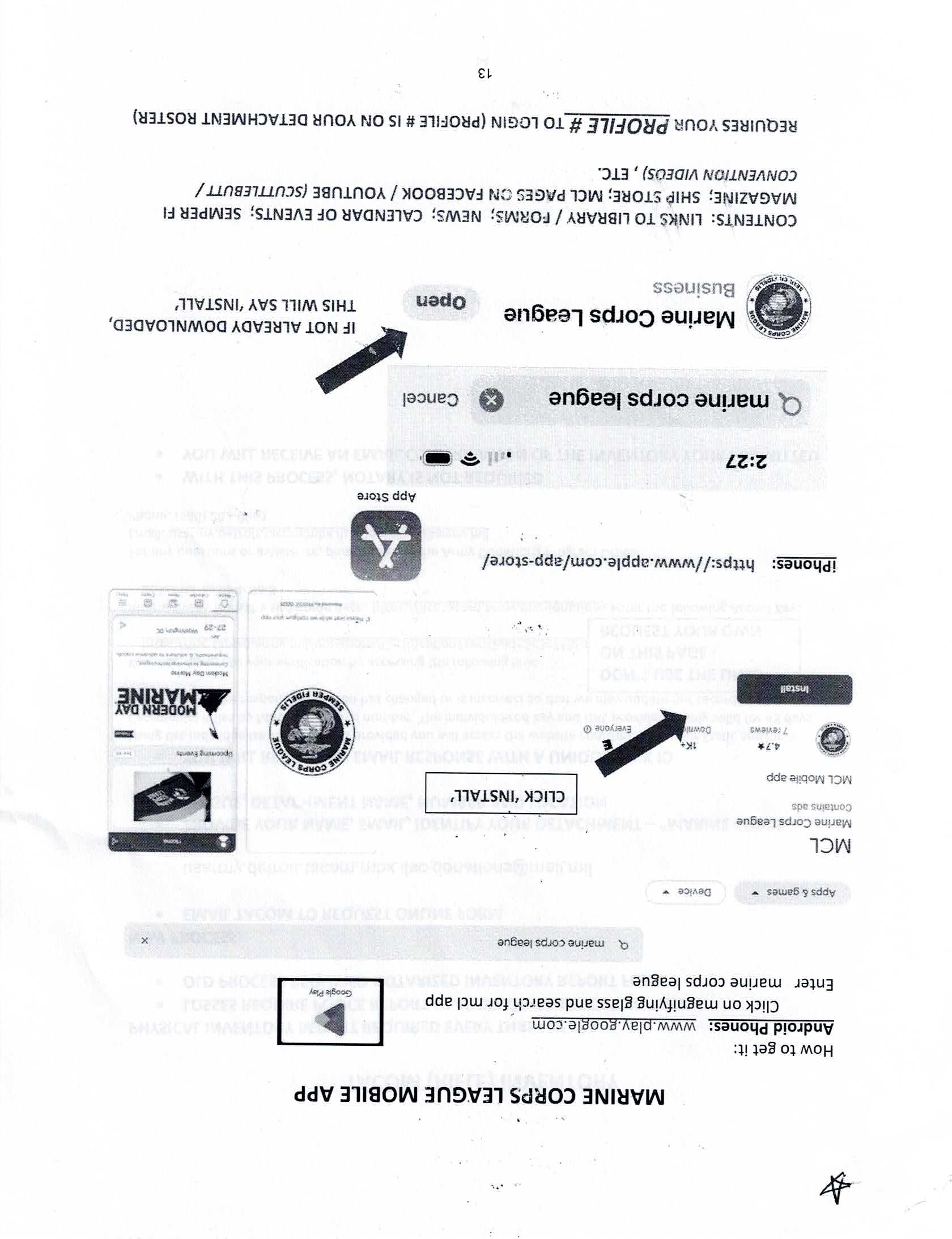 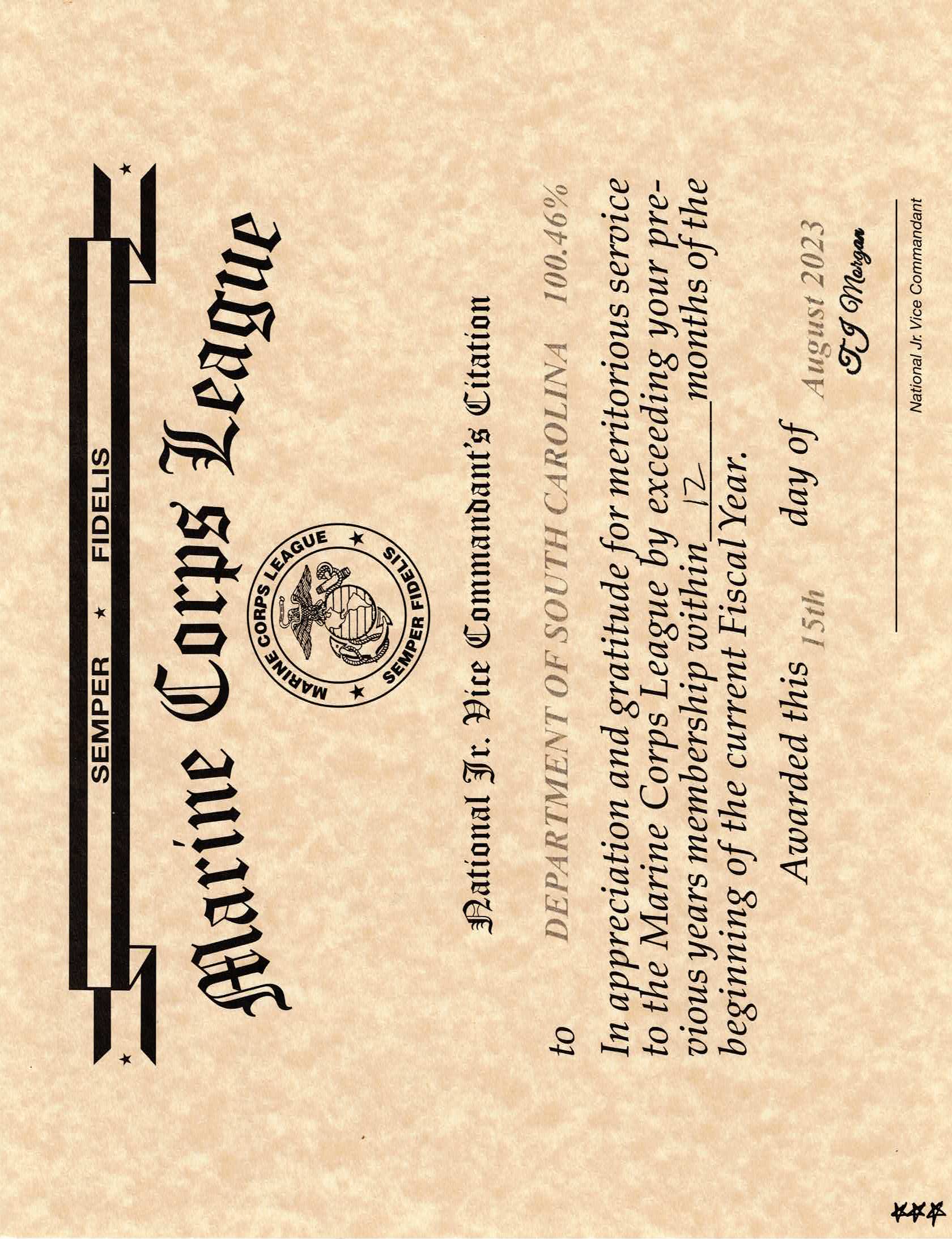 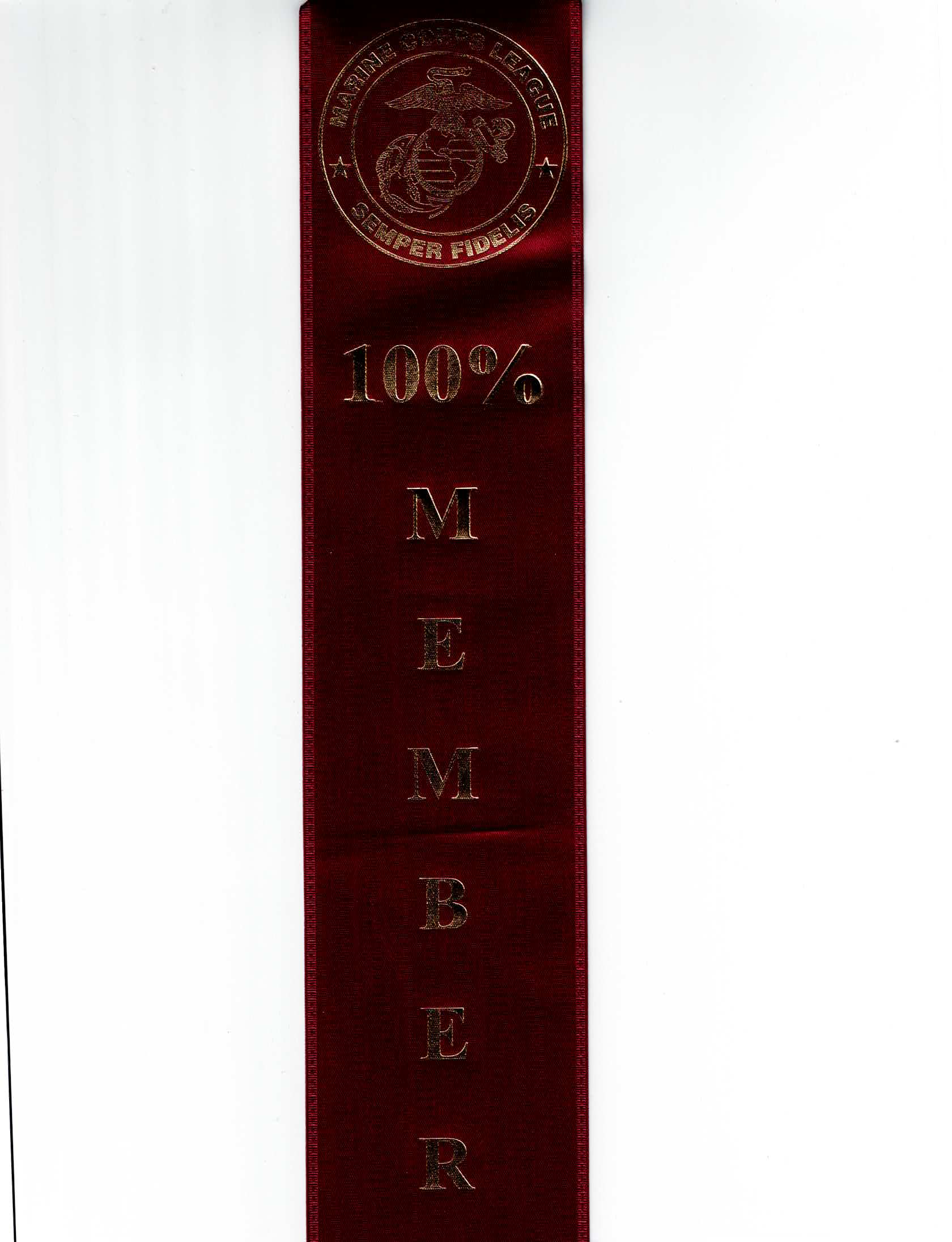 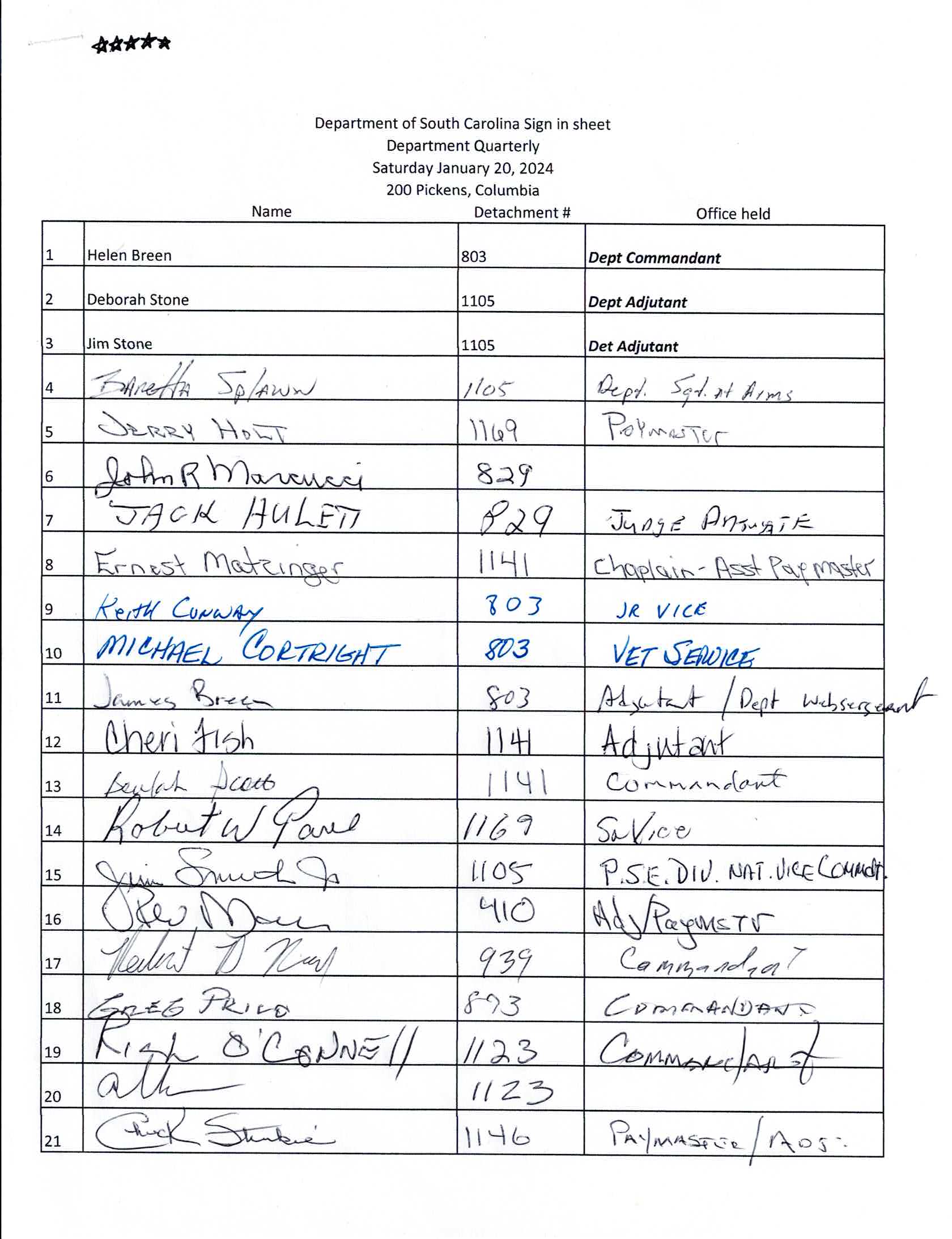 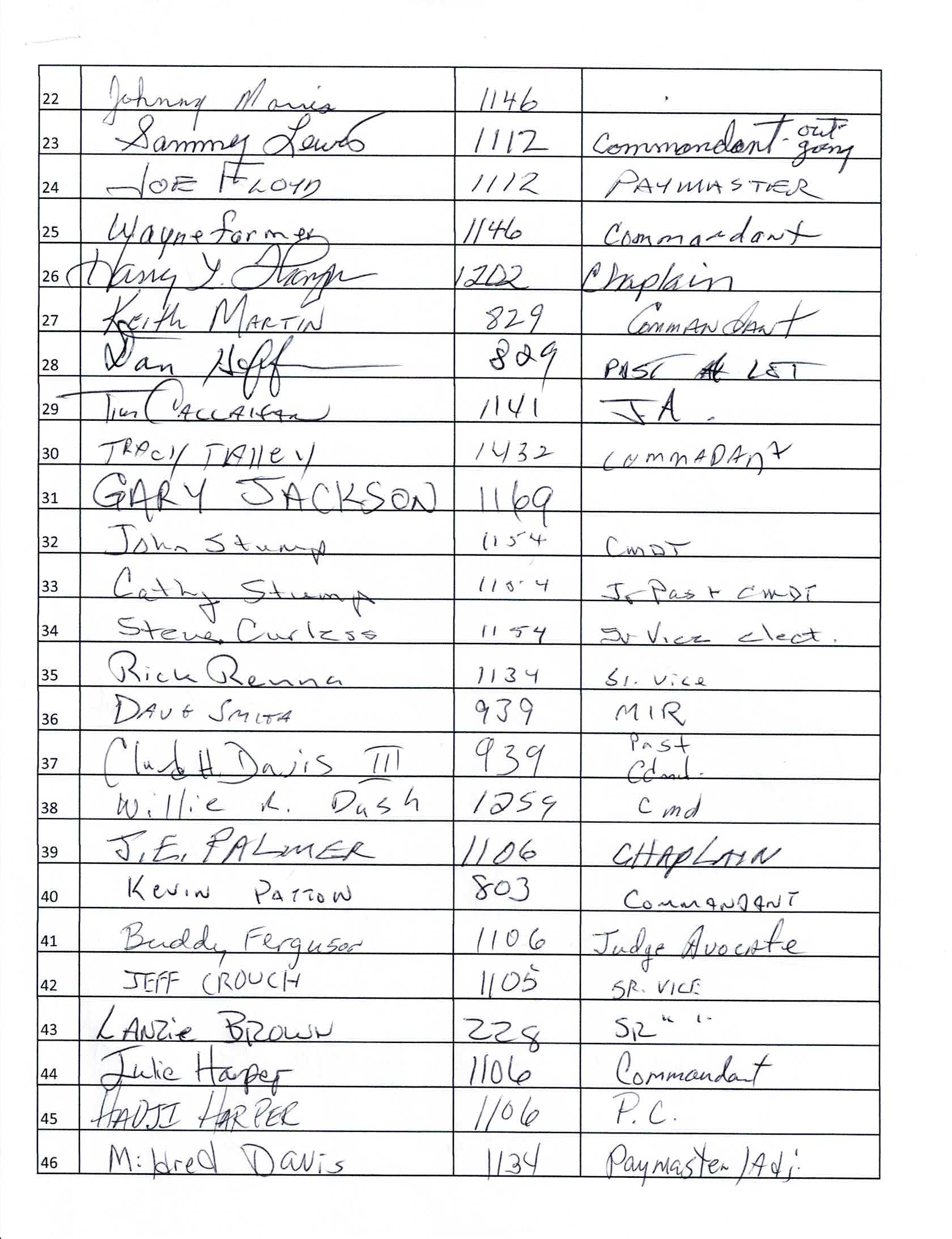 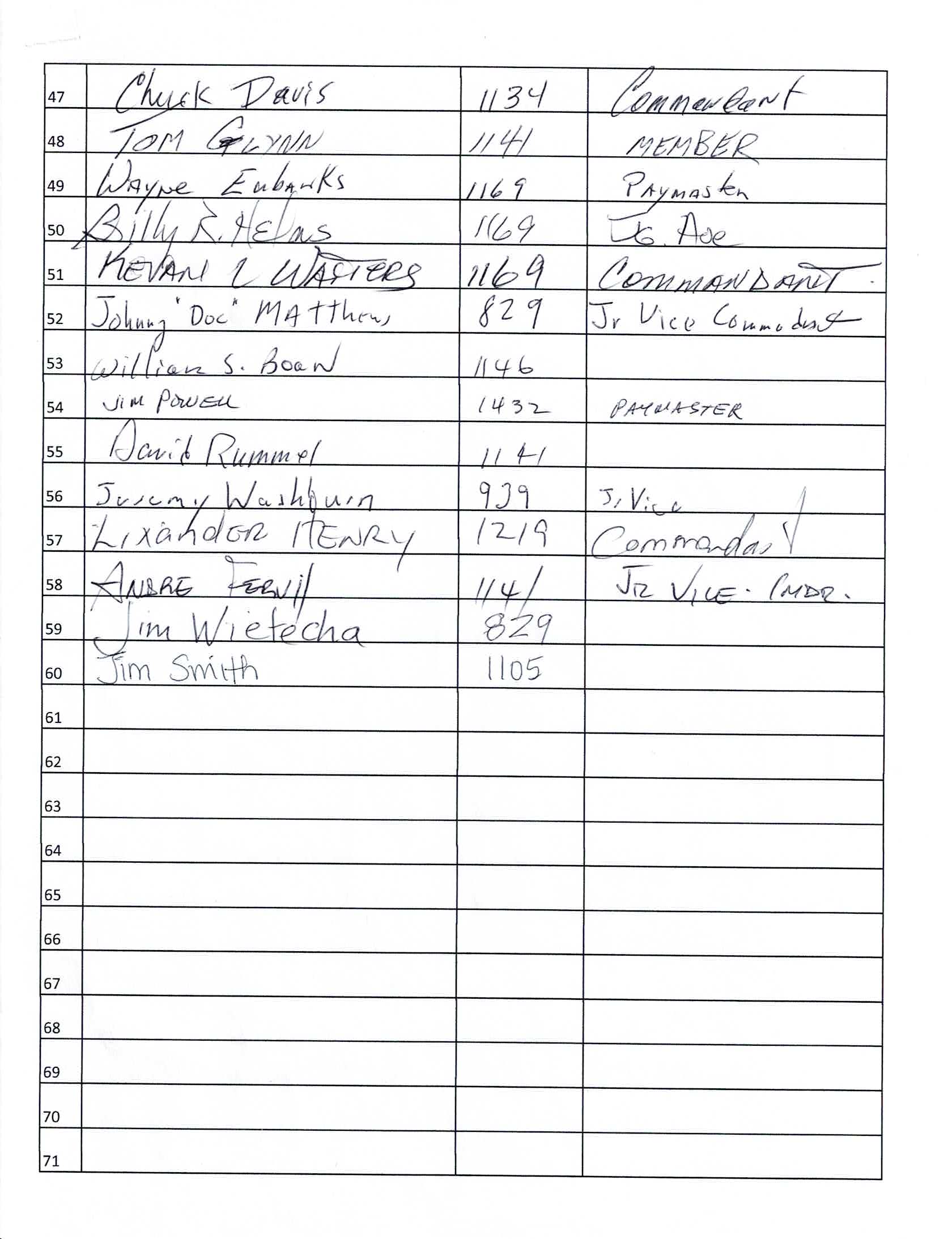 